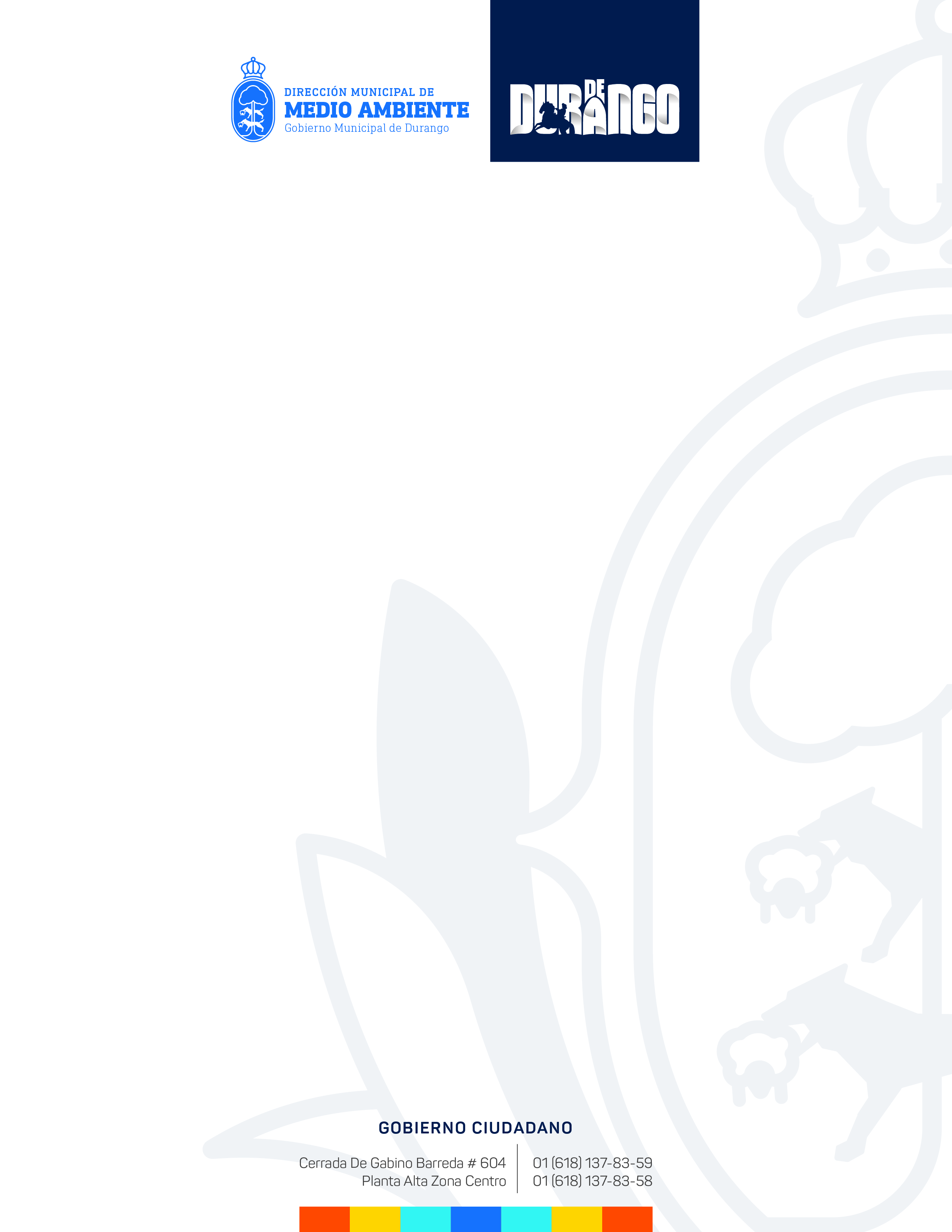 CERTIFICADO DE EQUIPO DE SONIDO PARA PERIFONEARNo de CertificadoNo de CertificadoNo de CertificadoNombre del SolicitanteNombre del SolicitanteNombre del SolicitanteTipo de VehículoTipo de VehículoTipo de VehículoNo De PlacasNo De PlacasNo De PlacasNo Tarjeta de CirculaciónNo Tarjeta de CirculaciónNo Tarjeta de CirculaciónSonido:               No de Serie: ____________________________   Marca ______________________No Bocinas: _____________      Tipos de Bocinas:___________________    Altura de la Instalación de la Bocina_____________________Sonido:               No de Serie: ____________________________   Marca ______________________No Bocinas: _____________      Tipos de Bocinas:___________________    Altura de la Instalación de la Bocina_____________________Sonido:               No de Serie: ____________________________   Marca ______________________No Bocinas: _____________      Tipos de Bocinas:___________________    Altura de la Instalación de la Bocina_____________________Sonido:               No de Serie: ____________________________   Marca ______________________No Bocinas: _____________      Tipos de Bocinas:___________________    Altura de la Instalación de la Bocina_____________________Sonido:               No de Serie: ____________________________   Marca ______________________No Bocinas: _____________      Tipos de Bocinas:___________________    Altura de la Instalación de la Bocina_____________________Sonido:               No de Serie: ____________________________   Marca ______________________No Bocinas: _____________      Tipos de Bocinas:___________________    Altura de la Instalación de la Bocina_____________________Sonido:               No de Serie: ____________________________   Marca ______________________No Bocinas: _____________      Tipos de Bocinas:___________________    Altura de la Instalación de la Bocina_____________________Sonido:               No de Serie: ____________________________   Marca ______________________No Bocinas: _____________      Tipos de Bocinas:___________________    Altura de la Instalación de la Bocina_____________________Mediciones TomadasMediciones TomadasMediciones TomadasMediciones TomadasMediciones TomadasMediciones TomadasMediciones TomadasNo.Punto 1Punto 2Punto 2Punto 3Punto 4Punto 5Punto 6∑ResultadoObservaciones:Observaciones:Observaciones:Observaciones:Observaciones:Observaciones:Observaciones:Observaciones: